บันทึกข้อความ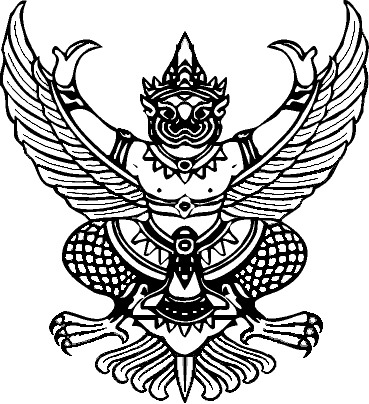 ส่วนราชการ  โรงเรียนราชประชานุเคราะห์ ๓๗ จังหวัดกระบี่							ที่						    		วันที่	        เมษายน  2564  				เรื่อง ส่งรายงานผลการประเมินตนเองรายบุคคล  (PSAR)  ปีการศึกษา ๒๕๖๓					เรียน	ผู้อำนวยการโรงเรียนราชประชานุเคราะห์  ๓๗  จังหวัดกระบี่ตามที่โรงเรียนได้ให้ครูผู้สอนจัดทำรายงานผลการประเมินตนเองเป็นรายบุคคล (PSAR) เพื่อใช้ข้อมูลในการจัดทำรายงานการพัฒนาคุณภาพการศึกษา (SAR) ของโรงเรียน ซึ่งเป็นไปตามพระราชบัญญัติการศึกษาแห่งชาติ 2542 และแก้ไขเพิ่มเติม (ฉบับที่ 2) พ.ศ. 2545 มาตรา 47 และ 48 ที่โรงเรียนมีระบบประกันคุณภาพภายในที่ทุกคนได้มีส่วนร่วม นั้นบัดนี้ ข้าพเจ้าได้จัดทำรายงานผลการประเมินตนเองเป็นรายบุคคล (PSAR) ประจำปีการศึกษา 2563 เรียบร้อยแล้ว จึงขอจัดส่งรายงานดังกล่าว เพื่อเป็นส่วนหนึ่งในการจัดทำรายงานการพัฒนาคุณภาพการศึกษาของโรงเรียนต่อไป                จึงเรียนมาเพื่อโปรดทราบและพิจารณา								               (..............................................)						                          ตำแหน่ง.............................................กลุ่มบริหารงานวิชาการ	…………………………………………………………………………………………………………………………………………………………………………………………………………………………………………………………………………………………………………………………………………………………			               (..............................................)                                                              (นายสมพงศ์  อาดำ)                                                  รองผู้อำนวยการโรงเรียนราชประชานุเคราะห์ ๓๗ จังหวัดกระบี่ความคิดเห็นผู้อำนวยการ	…………………………………………………………………………………………………………………………………………………………………………………………………………………………………………………………………………………………………………………………………………………………			               (..............................................)                                                              (นายศักดิ์ชัย   สุวรรณคช)                                                        ผู้อำนวยการโรงเรียนราชประชานุเคราะห์ ๓๗ จังหวัดกระบี่